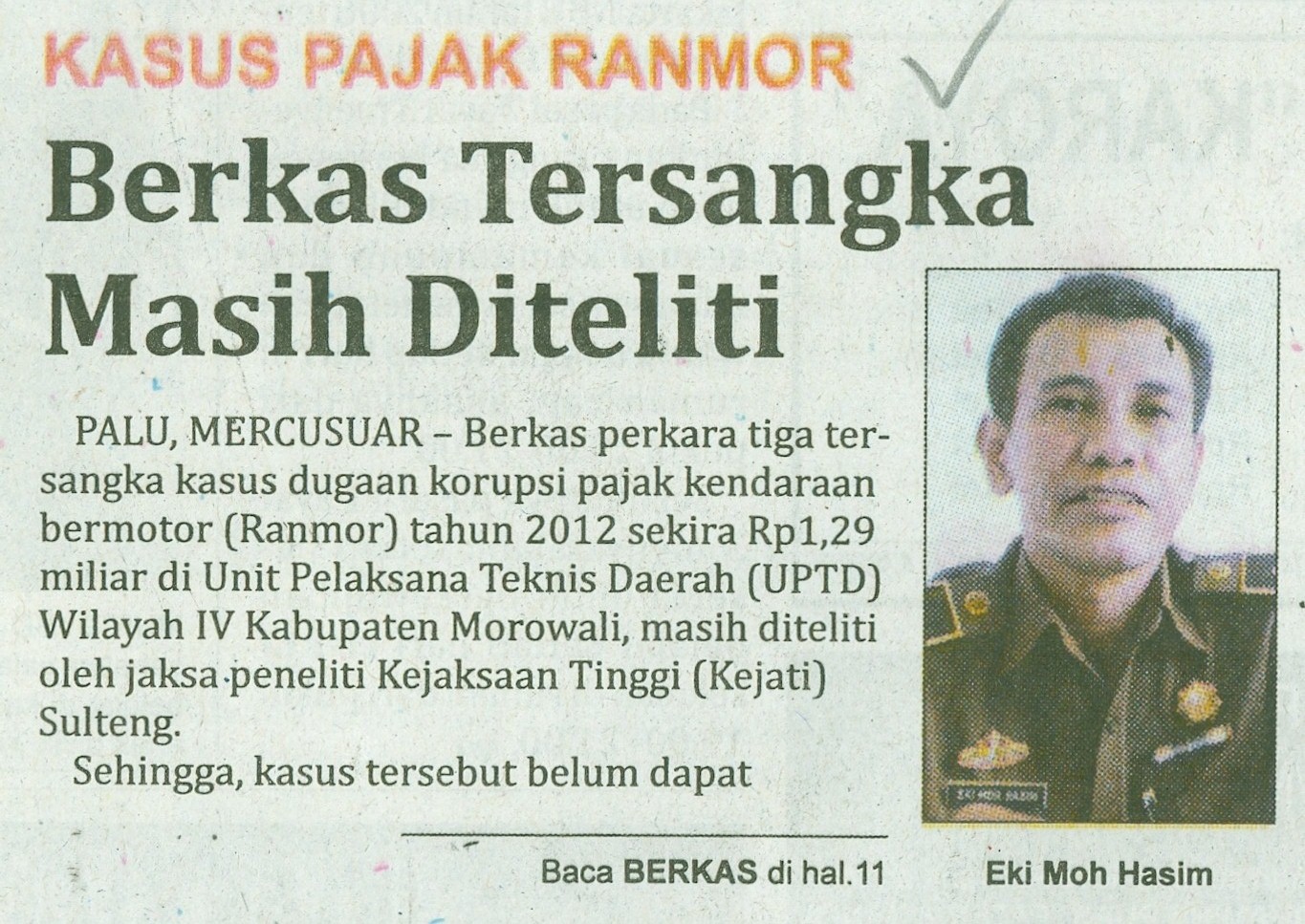 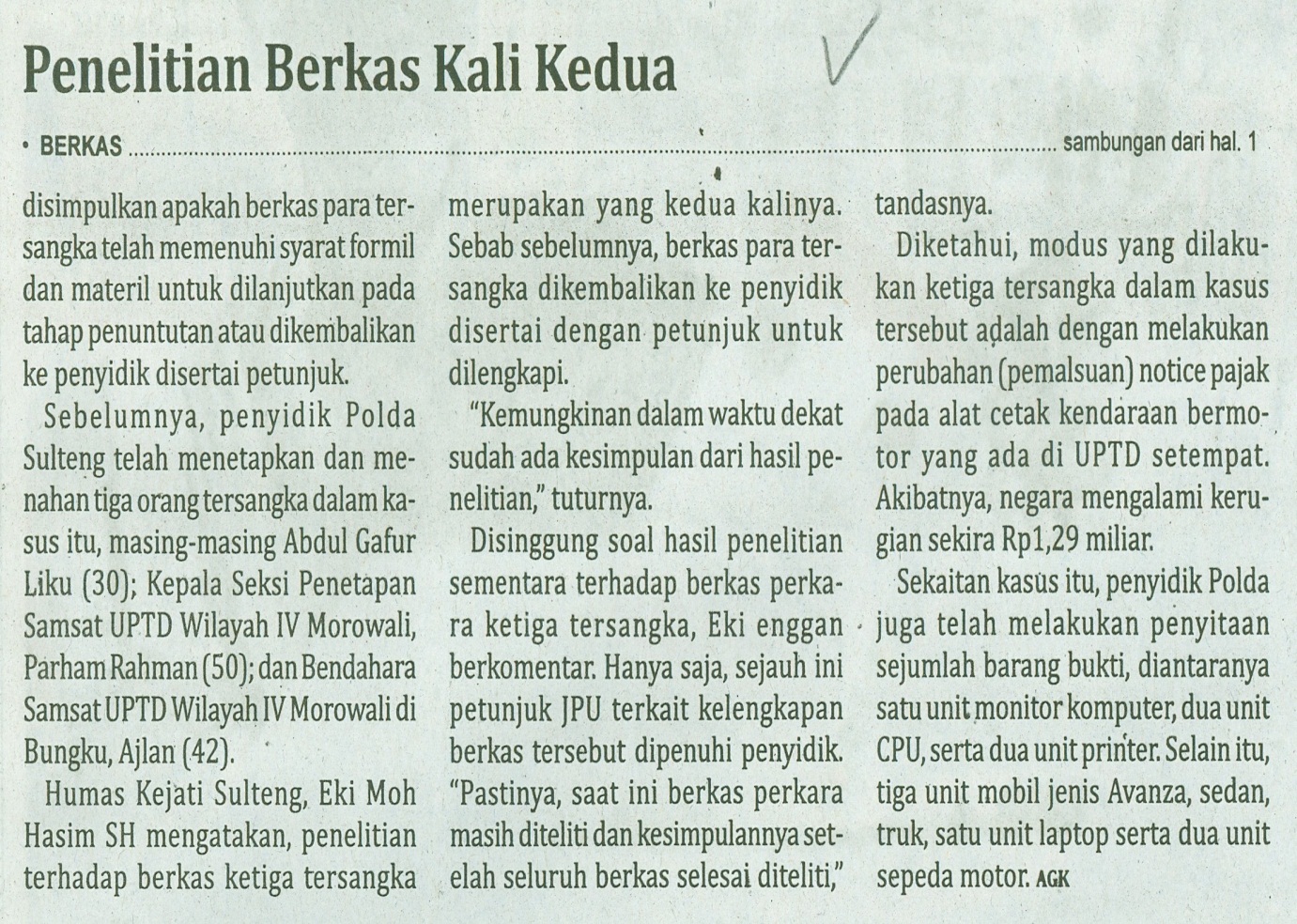 Harian    	:MercusuarKasubaudSulteng IHari, tanggal:Rabu, 25 September 2013KasubaudSulteng IKeterangan:Hal. 1 Kolom 12-13 ; Hal. 11 Kolom 8-10KasubaudSulteng IEntitas:Provinsi Sulawesi TengahKasubaudSulteng I